PIELIKUMSSalacgrīvas novada domes 27.02.2019. lēmumam Nr.58(protokols Nr.2; 2.§)LATVIJAS  REPUBLIKA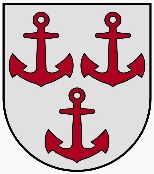 SALACGRĪVAS NOVADA DOMEReģ.Nr.90000059796, Smilšu ielā 9, Salacgrīvā, Salacgrīvas novadā, LV – 4033, tālrunis sekretārei: 64 071 973; : 64 071 993; e-pasts: dome@salacgriva.lvSalacgrīvā, Salacgrīvas novadā   APSTIPRINĀTSar Salacgrīvas novada domes2019.gada 27.februāra sēdes lēmumu Nr.58 (protokols Nr.2; 2.§)SALACGRĪVAS NOVADA KULTŪRAS CENTRA Izdots saskaņā ar Valsts pārvaldes iekārtas likuma 73.panta pirmās daļas 1.punktu1. Vispārīgie noteikumiSalacgrīvas novada kultūras centrs (turpmāk tekstā “Kultūras centrs” ir Salacgrīvas novada domes (turpmāk tekstā “Dome”) iestāde, kuras pamatfunkcija ir kultūras vērtību radīšana, izplatīšana un saglabāšana.Kultūras centra  juridiskā adrese: Ostas iela 3, Salacgrīva, Salacgrīvas novads, LV-4033.Kultūras centrs savā darbībā ievēro šo nolikumu, Domes lēmumus, Latvijas Republikas likumus, Latvijas Republikas Ministru kabineta noteikumus, Kultūras Ministrijas rīkojumus un norādījumus.Kultūras centru reorganizē vai likvidē Dome. 2. Kultūras centra mērķi, funkcijas, uzdevumi, tiesības un pienākumiKultūras centra mērķi:2.1.1.	veicināt un atbalstīt radošo daudzveidību kultūras jomā un sabiedrības aktīvu līdzdalību kultūras procesos, sekmēt tradicionālo kultūras vērtību saglabāšanu;2.1.2.	Sekmēt tautas mākslas kolektīvu darbību un attīstību.2.1.3.	Veicināt Salacgrīvas novada aktīvu līdzdalību starptautiskajos kultūras procesos un sadarbības tīklos, veidojot pozitīvu novada tēlu Latvijā un pasaulē .2.1.4.	Rūpēties par novada iedzīvotāju pilnvērtīgu brīvā laika pavadīšanu, veicinot novada kultūras dzīves daudzveidību un pieejamību.Kultūras centra funkcijas un uzdevumi:2.2.1. Organizēt un vadīt kultūras darbu novadā.2.2.2.	Kultūras centrs savas kompetences ietvaros patstāvīgi vai sadarbībā ar novada struktūrvienību, iestāžu vadītājiem īstenot Domes pieņemtos lēmumus, rīkojumus un norādījumus kultūras jomā;sadarboties ar Domes struktūrvienībām, iestādēm, novada biedrībām, kā arī citām valsts un pašvaldību institūcijām, iestādēm Latvijā un ārvalstīs –kultūras un izklaides jomā;saglabāt un attīstīt Dziesmu un deju svētku tradīciju kā nacionālo kultūru virzošo procesu;koordinēt, nodrošināt un organizēt tautas mākslas un interešu  kolektīvu darbību Salacgrīvā un novadā, iesaistot tos vietējās, reģionālās, valsts un starptautiskās kultūras norisēs, rūpēties par kolektīvu un to vadītāju profesionālo un māksliniecisko izaugsmi;veicināt un koordinēt profesionālās mākslas pieejamību Salacgrīvas novada iedzīvotājiem;rīkot valsts svētku, kultūrvēsturisko un tradicionālo svētku norises, koncertus, izrādes un izstādes, kā arī veicināt kultūras vērtību saglabāšanu, izplatību un pieejamību iedzīvotājiem;nodrošināt kultūras norišu daudzveidību un pieejamību pilsētā, iedzīvotāju iesaistīšanu kultūras pasākumu norisēs un radošās brīvā laika pavadīšanas nodarbēs;sniegt konsultācijas, ieteikumus un citu metodisku palīdzību ieinteresētajām personām un institūcijām konkrētu ar kultūras jautājumiem saistītu problēmu risināšanā;izstrādāt un iesniegt Domei apstiprināšanai  novada gada kultūras norišu kalendāru; veidot un nostiprināt Salacgrīvas novada tradīcijas, rīkot valstī atpazīstamus-ar Salacgrīvas novadu saistītus pasākumus.pastāvīgi sniegt reklāmu un informāciju par Kultūras centra darbu Salacgrīvas novada interneta mājaslapā, „Salacgrīvas novada ziņās” un citos plašsaziņas līdzekļos un sociālajos tīklos;pārvaldīt kultūras centra valdījumā nodoto mantu, organizējot tās racionālu apsaimniekošanu;sadarbībā ar Domi un tās komitejām un komisijām veidot Kultūras centra budžetu, kā arī risināt visus ar kultūru saistītos jautājumus novadā.Kultūras centra tiesības:Patstāvīgi veikt šajā nolikumā paredzēto darbību un noteikt šīs darbības virzienus;Pieprasīt un saņemt informāciju no Domes un tās struktūrvienībām Kultūras centra darbības jautājumos;dibināt kontaktus ar citām valsts kultūras un mākslas institūcijām, tautas mākslas kolektīviem, sabiedriskām organizācijām, biedrībām;veidot konsultatīvās ekspertu komisijas, padomes un darba grupas aktuālu kultūras jautājumu risināšanai, kuras apstiprina Dome;iesaistīt speciālistus, konsultantus scenāriju, metodisko materiālu izstrādāšanā un dažādu pasākumu rīkošanā;veikt saimniecisko darbību atbilstoši Domes apstiprinātām pakalpojumu izmaksām;pieprasīt un saņemt no valsts un pašvaldības iestādēm, Kultūras ministrijas struktūrvienībām un izglītības iestādēm Kultūras nama darbam nepieciešamo informāciju.2.4.	Kultūras centra pienākumi:2.4.1.	atbilstoši noteiktajiem mērķiem, nodrošināt kultūras centram noteikto funkciju un uzdevumu kvalitatīvu izpildi;2.4.2	pēc pieprasījuma sniegt Domei informāciju par Kultūras centra darbību;2.4.3.	nodrošināt piešķirtā finansējuma mērķtiecīgu, efektīvu un precīzu izlietošanu.Kultūras centra struktūra un darba organizācijaKultūras centram ir šādas teritoriālās struktūrvienības bez juridiskas personas tiesībām:3.1.1.Ainažu kultūras nams, adrese: Valdemāra iela 50, Ainaži, Salacgrīvas novads, LV-4035;3.1.2.Liepupes pagasta tautas nams, adrese: “Mežgravas”, Liepupes pagasts, Salacgrīvas novads, LV-4023;3.1.3.Lauvu tautas nams, adrese: Lauvas, Salacgrīvas pagasts, Salacgrīvas novads, LV-4033.  Kultūras centra darbu vada un organizē Kultūras centra direktors.Kultūras centra direktoru ieceļ amatā un atbrīvo no amata Dome.Kultūras centra direktora pienākumus, atbildību un tiesības nosaka normatīvie akti, Domes lēmumi un rīkojumi un šis nolikums.     Kultūras centra speciālistus un tehniskos darbiniekus pieņem darbā Domes izpilddirektors,                saskaņojot ar kultūras centra direktoru.Kultūras centrs īsteno savu darbību saskaņā ar šo nolikumu un atbilstoši gada darba plāniem.Kultūras centra direktors atbilstoši šim nolikumam:atbild un nodrošina kultūras centra vadību un darbību kopumā;izstrādā Kultūras centra darbības un attīstības plānu Domes piešķirtā budžeta ietvaros;pārstāv Kultūras centra intereses valsts un sabiedriskajās institūcijās;atbild par Kultūras centra finanšu un materiālo līdzekļu racionālu izmantošanu, sastāda finanšu gada budžeta tāmi.Kultūras centra teritoriālās struktūrvienības vadītājs atbilstoši šim nolikumam:vada struktūrvienības darbu;nodrošina kultūras pasākumu un kolektīvu mēģinājumu norisi atbilstošā novada teritorijā;Kultūras centra amatu sarakstus, ņemot vērā Kultūras centra direktores ierosinājumu, apstiprina Dome.Kultūras centra finansēšanas avoti Kultūras centra uzturēšana un darbība tiek finansēta no :4.1.1. Domes budžeta līdzekļiem;4.1.2. valsts mērķdotācijām;4.1.3. Kultūras nama ieņēmumiem, veicot saimniecisko darbību saskaņā ar Domes apstiprinātajiem izcenojumiem un organizējot kultūras pasākumus;4.1.4. juridisko un fizisko personu dāvinājumiem un ziedojumiemVisu finanšu līdzekļu aprite tiek organizēta centralizēti Domē. Noslēguma jautājumiNolikums stājas spēkā 2019.gada 1.martā.Ar nolikuma spēkā stāšanās brīdi atzīt par spēku zaudējušiem Salacgrīvas novada domes 2009.gada 19.novembra lēmumu Nr.348 “Par Salacgrīvas kultūras nama nolikuma apstiprināšanu”, Salacgrīvas novada domes 2012.gada 15.februāra lēmumu Nr.96 “Par Lauvu tautas nama nolikuma apstiprināšanu”, Salacgrīvas novada domes 2009.gada 19.novembra lēmumu Nr.350 “Par Salacgrīvas novada pašvaldības iestādes „Liepupes pagasta tautas nams” izveidošanu un  apstiprināšanu”, un Ainažu pilsētas domes 2002.gada 13.februāra lēmumu (protokols Nr. 3.§30.) “Par Ainažu pilsētas kultūras nama nolikuma apstiprināšanu”. Salacgrīvas novada domespriekšsēdētājs 	Dagnis Straubergs